Gerald 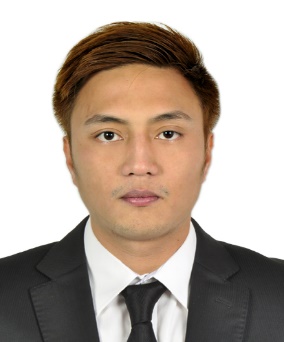 C/o-Mob. No. +971505891826Email: Gerald.344653@2freemail.com Objective: To work in a competitive environment where I could enhance my skills that will best serve the company/hotel and its client.  WORK EXPERIENCE:NMC Adworks Graphics Inc. Account Sales Executive April 2015 to December 29, 2016Sell company products & services to potential clientsCoordinate shipping schedules and delivery of merchandise and services.Identify and resolve client concerns.Participate in marketing events such as tradeshows and exhibits.Follow-up for collection of payment.Assist the costumers about their concernsAdworks Graphic Design,Inc103 Greenrich Mansions,Pearl Drive st.Ortigas Center, Pasig CityReceptionist  February 25, 2012 - March 2015Receive and transfer incoming business calls in a professional manner.Receive, direct and relay telephone messages and fax messages.Provides clear information’s to the clients.Greet persons entering establishment, determine nature and purpose of visit, and direct or escort them to specific destinations.EDUCATIONAL BACKGROUNDHigh School  Salvador Araneta Memorial Institute    2004-2008PERSONAL BACKGROUNDDate of Birth:	January 30,1992Age:  24 Years OldReligion:          Roman CatholicCivil Status:  Single	Nationality:     Filipino		Height:5’9Weight:            75 kgSKILLSKnowledge in Microsoft Office, word, and web surfing.Typing speed 25wpm.Almost 4 years working experience in Sales & Office Staff.Pleasant and able to communicate in English.Can work harmoniously with a group.Willingness to be trained and learn new things and ideas.Physically fit with positive work attitude. 